                                                                                   Директору МБОУ «СШ № 25»г. НижневартовскаН.Ф.Белавина___________________________________          					                       ФИО родителя (законного представителя)                                                                                   обучающегосяпроживающей (проживающего) по адресу: улица _________________________,дом _________, квартира _________.дом. телефон ________________________, моб. телефон ________________________заявление.Прошу Вас предоставить моему ребенку, _____________________________________________________________________________, ФИО обучающегося (обучающейся)обучающемуся (обучающейся) ____________ класса, на период 2023-2024 учебного года питание в школе в соответствии с выбранной мною формой (каждый из выбранных приемов пищи отметить  ):  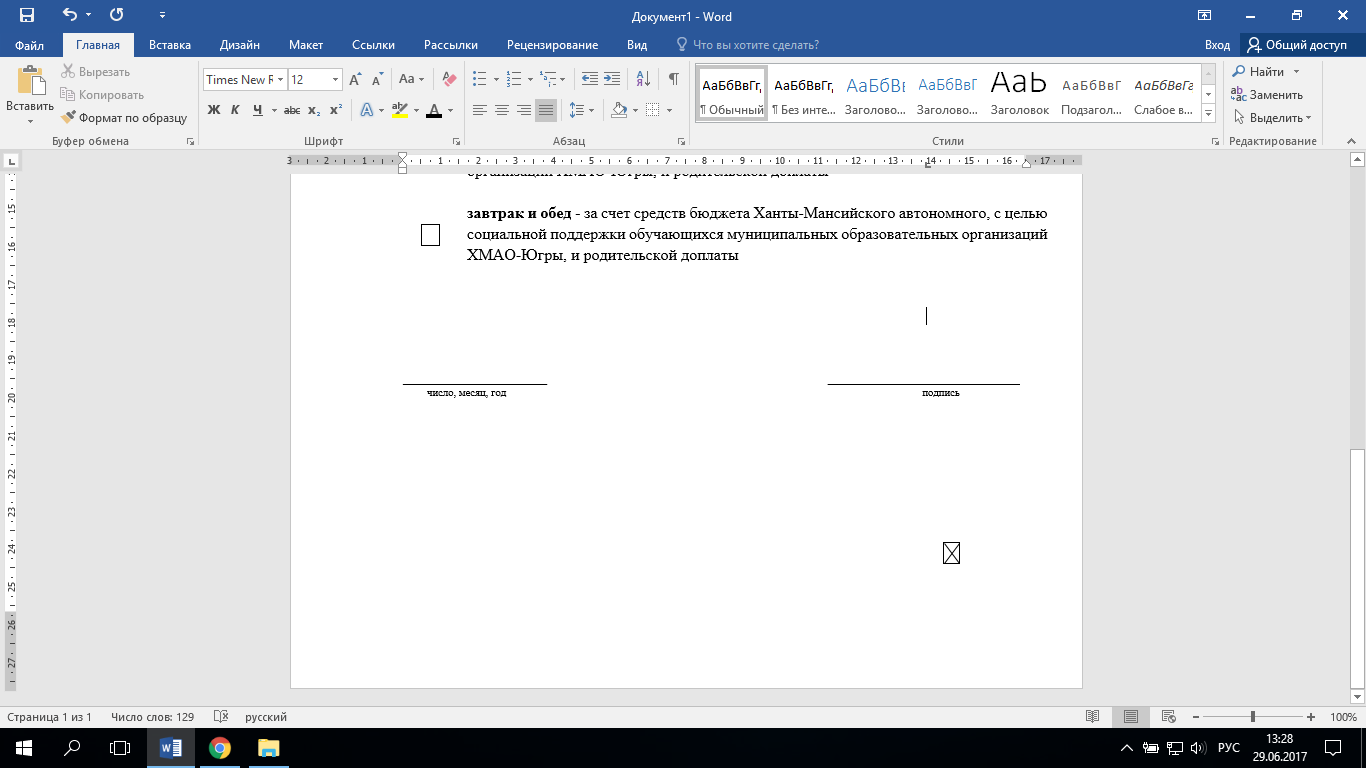 Даю согласие на обработку своих персональных данных и персональных данных своего ребенка, в соответствии с законодательством Российской Федерации(Федерального закона № 152-ФЗ от  27.07.2006 «О персональных   данных»)____________               число, месяц, год					                            ______________________							                                          	подпись Директору МБОУ «СШ №  25»г. НижневартовскаН.Ф.Белавина___________________________________							ФИО родителя (законного представителя) обучающегосяпроживающей (проживающего) по адресу: улица _________________________,дом _________, квартира _________.дом. телефон ________________________, моб. телефон ________________________заявление.Прошу Вас предоставить моему ребенку,______________________________________________________________________, ФИО обучающегося (обучающейся), дата рожденияобучающемуся (обучающейся) ____________ класса, относящемуся к категории обучающихся______________________________________ , на период 2023-2024 учебного                                  наименование категории, имеющей право на соц. Поддержку (из многодетных семьи, из малоимущей семьи, детей-сирот,с ограниченными возможностями здоровья, детей-инвалидов,детей участниковспециальной военной операции, проводимой на территории ДНР, ЛНР и Украины,детей граждан РВ, призванныхна военную службу по мобилизации ВС РФ)года бесплатное двухразовое горячее питание (завтрак и обед) в качестве социальной поддержки за счет средств бюджета ХМАО-Югры  в сумме 378 рубль 00 копеек в день.Дополнительно (отметить нужный вариант):Даю согласие на обработку своих персональных данных и персональных данных своего ребенка, в соответствии с законодательством Российской Федерации(Федерального закона № 152-ФЗ от  27.07.2006 «О персональных   данных»)____________               число, месяц, год					                            ______________________							                                          	подпись питание только за счёт средств бюджета Ханты-Мансийского автономного округа - Югры и бюджета г. Нижневартовска, с целью социальной поддержки обучающихся муниципальных образовательных организаций на сумму 152 рубля в день (1-4 классы);питание только за счет средств муниципального бюджета (данный вид питания не является полноценным горячим завтраком) на сумму 45,76  рубля в день (5-11 классы)горячий завтрак – 150 рублей в день: за счет средств муниципального бюджета – 45, 76 рубля в день  и родительской доплаты в сумме 104,24 руб. (5-11 кл.)обед - за счет средств  родительской платы в сумме 155 руб. в день (1-4 классы), 190 руб. (5-11 классы)Итого выбираю следующий режим питания моего ребенка в образовательной организации (подчеркнуть нужный вариант):-  двухразовый прием пищи-  трехразовый прием пищиСведения о состоянии здоровья ребенка_____________________________________Прошу предоставить полдник за счет средств родительской платы в сумме -______рублей в день.Отказываюсь от полдника за счет средств родительской платы в сумме -____рублей в день.Итого выбираю следующий режим питания моего ребенка в образовательной организации (подчеркнуть нужный вариант):-  двухразовый прием пищи-  трехразовый прием пищиСведения о состоянии здоровья ребенка_____________________________________